Supplementary Table 1: Demographic and laboratory data of all patients, with comparisons between groups of different severity of uremic pruritus.Data were expressed as percentages, means ± standard deviations, or medians with interquartile ranges.*P  0.05.†P  0.01.HD: Hemodialysis; Hs-CRP: high-sensitivity C-reactive protein; iPTH: Intact parathyroid hormone; MPV: Mean platelet volume; PCT: Plateletcrit; PDW: Platelet distribution width; VAS: Visual analogue scale; WBC: White blood cell.Supplementary Table 2: Characteristics of patients according to tertiles of platelet counts.Data were expressed as percentages, means ± standard deviations, or medians with interquartile ranges.*Compared with the tertile 3 of platelet count, P  0.05.†Compared with the tertile 3 of platelet count, P  0.01.HD: Hemodialysis; Hs-CRP: High-sensitivity C-reactive protein; iPTH: Intact parathyroid hormone; WBC: White blood cell.Supplementary Table 3: Characteristics of patients according to tertiles of PCT.Data were expressed as percentages, means ± standard deviations, or medians with interquartile ranges.*Compared with the tertile 3 of PCT, P  0.05.†Compared with the tertile 3 of PCT, P  0.01.HD: Hemodialysis; Hs-CRP: High-sensitivity C-reactive protein; iPTH: Intact parathyroid hormone; PCT: Plateletcrit; WBC: White blood cell.Supplementary Table 4: Relationship of platelet morphology indices with clinical, biochemical parameters (Spearman rank correlation analysis).*Correlation is significant at the 0.05 level (two-tailed).†Correlation is significant at the 0.01 level (two-tailed).BUN: Blood urea nitrogen; Hs-CRP: High-sensitivity C-reactive protein; MPV: Mean platelet volume; NS: Not significant; PC: Platelet count; PCT: Plateletcrit; PDW: Platelet distribution width; P-LCR: Platelet-large cell ratio; VAS: Visual analog scale; WBC: White blood cell.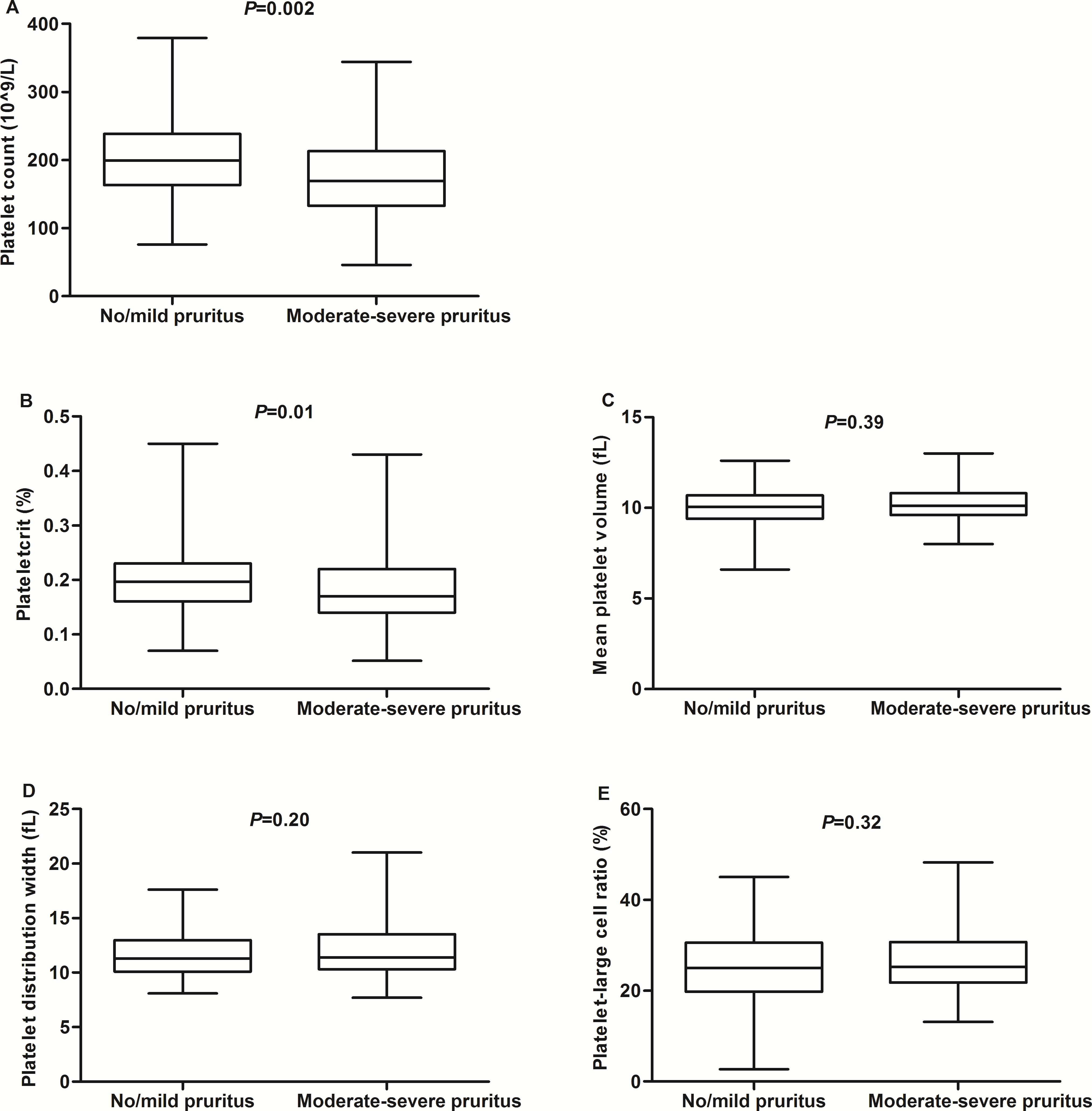 Supplementary Figure 1: Differences of platelet indices according to the severity of uremic pruritus. (A) Platelet count. (B) PCT. (C) MPV. (D) PDW.(E) P-LCR. PCT: Plateletcrit; MPV: Mean platelet volume; PDW:Platelet distribution width. P-LCR: Platelet-large cell ratio.ParametersAll patients(n  195)Pruritus severityPruritus severityP-valueParametersAll patients(n  195)No or mildVAS  4 (n  125)Moderate to severeVAS  4 (n  70)P-valueMale (%)57.9053.6065.700.10Age (years)55.04 ± 14.1755.34 ± 14.8254.51 ± 13.000.70HD duration (months)57.97(17.90, 132.30)53.55 (17.18, 134.26)61.3 (17.9, 126.40)0.48Use of high-flux dialyzer (%)22.1021.6022.900.41Diabetes (%)20.5021.6018.600.62Hepatitis B (%)9.708.0012.900.27Hepatitis C (%)8.705.6014.30*0.04Platelet counts (109/L)193.27 ± 60.65203.30 ± 60.87175.37 ± 56.37†0.01MPV (fL)10.12 ± 0.9610.08 ± 0.9410.20 ± 0.980.39PDW (fL)11.84 ± 2.4011.45 ± 1.9512.00 ± 2.600.20Platelet-large cell rate (%)25.91 ± 7.4325.50 ± 7.4026.65 ± 7.470.32PCT (%) 0.20 ± 0.060.21 ± 0.060.18 ± 0.06*0.01Hs-CRP (mg/L)2.66 (0.99, 6.05)2.32 (0.89, 5.34)3.08 (1.33, 7.46)0.15WBC (109/L)6.57 ± 1.846.60 ± 1.856.52 ± 1.830.80Hemoglobin (g/L)111.38 ± 19.91112.04 ± 19.80110.21 ± 20.200.54Serum calcium (mmol/L)2.40 (2.20, 2.50)2.30 (2.20, 2.50)2.40 (2.20, 2.50)0.09Serum phosphorus (mmol/L)1.94 ± 0.581.88 ± 0.512.05 ± 0.68*0.05iPTH (pg/mL)319.50(155.30, 547.00)283.50(143.15, 502.75)371.65(158.15, 958.65)0.05Serum albumin (g/L)37.80 ± 3.3037.80 ± 3.5337.81 ± 2.870.98Total cholesterol (mmol/L)4.27 ± 1.054.39 ± 1.134.07 ± 0.850.10Total triglyceride (mmol/L)1.32 (0.93, 2.07)1.29 (0.90, 2.08)1.38 (0.95, 2.05)0.73Serum uric acid (umol/L)496.48 ± 95.29486.74 ± 98.28513.89 ± 87.730.06Serum creatinine (umol/L)1051.65 ± 258.231031.44 ± 261.911087.73 ± 249.300.15Serum ferritin (g/L)257.50(97.98, 470.10)246.10(96.50, 416.13)279.40(108.28, 558.55)0.11β2-microglobulin (mg/L)37.91 ± 10.7037.43 ± 11.4838.76 ± 9.200.16Kt/V1.29 (1.14, 1.41)1.31 (1.16, 1.42)1.28 (1.13, 1.38)0.28VariablesPlatelet count tertilesPlatelet count tertilesPlatelet count tertilesP-valueVariablesTertile 1 (n  64)Tertile 2 (n  65)Tertile 3 (n  66)P-valueMale (%)37.2032.7030.100.26Age (years)54.11 ± 13.2856.15 ± 14.6254.85 ± 14.670.78HD duration (months)69.25(17.06, 141.74)55.13(18.55, 126.99)57.40(16.77, 124.37)0.85Use of high-flux dialyzer (%)25.0024.6016.700.65Moderate to severe pruritus (%)50.00†30.8027.300.02Diabetes (%)10.90*23.1027.300.06Hepatitis B (%)12.509.207.600.63Hepatitis C (%)14.107.704.500.15Platelets (109/L)130.88 ± 26.43†187.31 ± 14.25†259.65 ± 41.950.01Hs-CRP(mg/L)1.85 (0.83, 3.56)†2.37 (1.19, 4.14)*4.53 (1.05, 14.71)0.01WBC (109/L)5.64 ± 1.32†6.56 ± 1.59*7.47 ± 2.060.01Hemoglobin (g/L)113.70 ± 17.01111.83 ± 19.44108.70 ± 22.770.62Serum calcium (mmol/L)2.40 (2.20, 2.50)2.30 (2.20, 2.50)2.40 (2.20, 2.50)0.37Serum phosphorus (mmol/L)1.89 ± 0.531.92 ± 0.622.01 ± 0.600.59iPTH (pg/mL)315.05(130.48, 571.15)322.50(160.95, 610.10)286.75(167.80, 510.50)0.98Serum albumin (g/L)37.90 ± 2.5738.64 ± 2.93†36.89 ± 4.010.02Total cholesterol (mmol/L)4.11 ± 0.984.15 ± 0.804.57 ± 1.270.13Total triglyceride (mmol/L)1.19 (0.85, 1.71)1.38 (0.97, 2.15)1.31 (1.05, 2.12)0.14Serum uric acid (umol/L)520.50 ± 87.07478.06 ± 84.46491.33 ± 108.610.03Serum creatinine (umol/L)1078.83 ± 248.451055.98 ± 279.021021.02 ± 246.650.35Serum ferritin (g/L)331.20(136.35, 540.05)225.00(80.1, 461.85)255.60(89.50, 463.65)0.16β2-microglobulin (mg/L)38.40 ± 9.7637.95 ± 10.4336.44 ± 12.440.84Kt/V1.28 (1.14, 1.38)1.30 (1.15, 1.42)1.29 (1.12, 1.39)0.70VariablesPCT tertilesPCT tertilesPCT tertilesP-valueVariablesTertile 1 (n  63)Tertile 2 (n  53)Tertile 3 (n  75)P-valueMale (%)71.40*50.9052.000.03Age (years)54.40 ± 12.9755.64 ± 14.2855.28 ± 15.200.86HD duration (months)65.78(17.59, 135.38)59.02(26.94, 130.37)56.4(16.77, 117.33)0.85Use of high-flux dialyzer (%)28.6022.6017.300.29Moderate to severe pruritus (%)49.20*28.3028.000.02Diabetes (%)15.9017.0028.000.15Hepatitis B (%)12.705.708.000.39Hepatitis C (%)15.90*1.905.300.01PCT (%)0.14 ± 0.02†0.18 ± 0.01†0.25 ± 0.050.01Hs-CRP(mg/L)1.78 (0.96, 3.87)†1.89 (0.91, 3.87)†4.61 (1.80, 11.05)0.001WBC (109/L)5.46 ± 1.16†6.50 ± 1.61†7.53 ± 1.950.01Hemoglobin (g/L)112.40 ± 17.75112.45 ± 20.70109.99 ± 21.410.77Serum calcium (mmol/L)2.40 (2.20, 2.50)2.30 (2.20, 2.50)2.40 (2.20, 2.50)0.40Serum phosphorus (mmol/L)1.89 ± 0.581.95 ± 0.581.98 ± 0.600.57iPTH (pg/mL)289.20(127.10, 511.30)319.50(151.55, 561.85)322.10(176.70, 579.20)0.75Serum albumin (g/L)38.20 ± 2.6338.10 ± 3.3937.20 ± 3.720.17Total cholesterol (mmol/L)4.09 ± 0.934.33 ± 0.844.45 ± 1.230.27Total triglyceride (mmol/L)1.17 (0.79, 1.71)1.33 (0.96, 2.04)1.37 (1.12, 2.16)0.06Serum uric acid (mol/L)518.60 ± 93.48475.02 ± 79.33491.33 ± 104.390.03Serum creatinine (mol/L)1081.65 ± 273.941064.43 ± 235.071028.39 ± 254.620.43Serum ferritin (g/L)284.10(133.90, 523.80)261.30(80.10, 540.75)248.95(80.10, 429.75)0.37β2-microglobulin (mg/L)39.50 ± 10.3137.10 ± 8.9837.17 ± 12.170.58Kt/V1.28 (1.14, 1.38)1.31 (1.15, 1.43)1.29 (1.14, 1.40)0.81VariablesPCPCTMPVPDWP-LCRPC10.93†0.30†0.29†0.33†PCT0.93†1NS0.15*NSMPV0.30†NS10.61†0.98†PDW0.29†0.15*0.61†10.81†P-LCR0.33†NS0.98†0.81†1VAS score0.28†0.25†NS0.16*NSDiabetes0.16*0.15*NSNSNSHepatitis C0.16*0.17*NSNSNSModerate to severe pruritus0.22†0.21†NSNSNSHs-CRP0.26†0.26†NSNSNSWBC0.47†0.49†NSNSNSBUN0.18*0.17*NSNSNSTotal cholesterol0.18*NSNSNSNSTriglycerideNS0.16*NSNSNS